
ประกาศเทศบาลตำบลห้วยยอด
เรื่อง ประกาศผู้ชนะการเสนอราคา ซื้อวัสดุเชื้อเพลิงฯ โดยวิธีเฉพาะเจาะจง
--------------------------------------------------------------------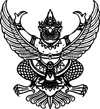 
ประกาศเทศบาลตำบลห้วยยอด
เรื่อง ประกาศผู้ชนะการเสนอราคา ซื้อวัสดุเชื้อเพลิงฯ โดยวิธีเฉพาะเจาะจง
--------------------------------------------------------------------               ตามที่ เทศบาลตำบลห้วยยอด ได้มีโครงการ ซื้อวัสดุเชื้อเพลิงฯ โดยวิธีเฉพาะเจาะจง  นั้น
               ก๊าซที่ใช้ในงานอุตสาหกรรม(๑๒.๑๔.๒๑.๐๐ ) จำนวน ๖ ถัง ผู้ได้รับการคัดเลือก ได้แก่ ห้วยยอดแก๊สและอ๊อกซิเจน โดยเสนอราคา เป็นเงินทั้งสิ้น ๗,๗๔๐.๐๐ บาท (เจ็ดพันเจ็ดร้อยสี่สิบบาทถ้วน) รวมภาษีมูลค่าเพิ่มและภาษีอื่น ค่าขนส่ง ค่าจดทะเบียน และค่าใช้จ่ายอื่นๆ ทั้งปวง               ตามที่ เทศบาลตำบลห้วยยอด ได้มีโครงการ ซื้อวัสดุเชื้อเพลิงฯ โดยวิธีเฉพาะเจาะจง  นั้น
               ก๊าซที่ใช้ในงานอุตสาหกรรม(๑๒.๑๔.๒๑.๐๐ ) จำนวน ๖ ถัง ผู้ได้รับการคัดเลือก ได้แก่ ห้วยยอดแก๊สและอ๊อกซิเจน โดยเสนอราคา เป็นเงินทั้งสิ้น ๗,๗๔๐.๐๐ บาท (เจ็ดพันเจ็ดร้อยสี่สิบบาทถ้วน) รวมภาษีมูลค่าเพิ่มและภาษีอื่น ค่าขนส่ง ค่าจดทะเบียน และค่าใช้จ่ายอื่นๆ ทั้งปวงประกาศ ณ วันที่  ๒๒ มกราคม พ.ศ. ๒๕๖๑